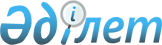 Об определении мест для размещения агитационных печатных материалов
					
			Утративший силу
			
			
		
					Постановление акимата Сарысуского района Жамбылской области от 06 декабря 2011 года № 258. Зарегистрировано Управлением юстиции Сарысуского района 20 декабря 2011 года за № 6-9-126. Утратило силу Постановлением Сарысуского районного акимата от 31 января 2012 года № 9      Сноска. Утратило силу постановлением Сарысуского районного акимата Жамбылской области от 31.01.2012 года № 9.

      На основании пункта 6 статьи - 28 Конституционного Закона Республики Казахстан от 28 сентября 1995 года «О выборах в Республике Казахстан», акимат Сарысуского района ПОСТАНОВЛЯЕТ:



      1. Совместно с Сарысуской районной территориальной избирательной комиссией определить места для размещения агитационных печатных материалов для всех кандидатов в депутаты Мажилиса Парламента Республики Казахстан и маслихатов согласно приложению.



      2. Агитационные печатные материалы разместить на условиях, обеспечивающих равные права для всех кандидатов.



      3. Настоящее постановление вступает в силу со дня государственной регистрации в органах юстиции и вводится в действие со дня первого официального опубликования.

       

4. Контроль за исполнением данного постановления возложить на руководителя аппарата акима Сарысуского района Ж.Бапанову.      Аким района                                Ж.Омаров      «СОГЛАСОВАНО:»

      Председатель Сарысуской районной

      территориальной избирательной

      комиссии

      Е.Имашев 

      06 декабря 2011 года

Приложение к постановлению

акимата Сарысуского района

от 6 декабря 2011 года № 258 Места для размещения агитационных печатных материалов для всех кандидатов
					© 2012. РГП на ПХВ «Институт законодательства и правовой информации Республики Казахстан» Министерства юстиции Республики Казахстан
				№Наименования населенного пунктаМеста для размещения агитационных печатных материалов1Город ЖанатасЩит, расположенный во 2 микрорайонеЩит, расположенный в 3 микрорайонеЩит, расположенный в 6 микрорайонеЩит, расположенный по улице Жибек жолыЩит на перекрестке улиц С.Муканова и БейбитшиликЩит, расположенный по улице А.ИмановаЩит возле средней школы имени С.Сейфуллина2Аул СаудакентЩит, расположенный по улице СултангазиеваЩит на перекрестке улиц Султангазиева и Толе би3Аул АктогайЩит возле аульного клуба4Аул У.СыздыкбайулыЩит возле аульного клуба5Аул АрыстандыЩит возле средней школы имени Арыстанды6Аул ТуркестанЩит возле средней школы имени М.Ауезова7Аул УшбасЩит возле основной школы Ушбас8Аул УйымЩит возле средней школы имени Ы.Сулейменова9Аул ЖанаталапЩит возле аульного клуба10Аул ИгиликЩит возле аульного клуба11Аул ОндирисЩит возле аульного клуба12Аул ЖайылмаЩит возле аульного клуба13Аул МаятасЗдание фельдшерско-акушерского пункта14Аул КызылдиханЗдание аульной библиотеки15Аул ЖайлаукольЩит возле аульного клуба16Аул КамкалыЩит возле основной школы имени Т.Аубакирова17Аул ШыганакЩит возле аульного клуба18Аул ШагалалыЩит возле средней школы Шагалалы19Аул ДосболЩит возле аульного клуба20Аул ТогызкентЩит возле здания аппарата акима Тогызкентского аульного округа21Аул АбильдаЩит возле аульного клуба